Stage 5 KIRFSStage 5 KIRFSStage 5 KIRFSStage 5 KIRFSStage 5 KIRFSStage 5 KIRFSObjectives: Number & Place Value; Addition & Subtraction; Multiplication & Division; Fractions/decimals/%Met objective (must be met 3 times to achieve objective)Date AchievedObjectives: Number & Place Value; Addition & Subtraction; Multiplication & Division; Fractions/decimals/%Met objective (must be met 3 times to achieve objective)Date AchievedOrder and compare numbers to at least 1,000,000 and determine the value of each digit e.g. What is the value of the 6 in 681,927? Use < > = to compare 89 125 & 98 512.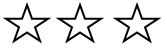 Round any number up to 1,000,000 to the nearest 10, 100, 1000, 10,000 and 100,000 e.g. Round 723,178 to the nearest hundred thousandInterpret negative numbers in context, count forward and backwards with positive and negative whole numbers, including through zero e.g. continue the sequence : -7  -14  -21Add and subtract numbers mentally with increasingly large numbers e.g. what is 12,463 – 2300?Recall prime numbers up to 19 e.g. write down all the prime numbers up to 10Recognise and use square numbers up to 12 squared e.g. write two square numbers between 5 and 20Know all times tables to 12 x 12 and corresponding divisions.Recognise and use square roots up to the root of 144 e.g. what is square root of 36?Multiply and divide whole numbers and those involving decimals by 10 e.g. what is 32.4 x 10?Recognise and use cube numbers up to 5 cubed e.g.  What are the cubed numbers between 8 and 125?Multiply and divide whole numbers and those involving decimals by 100 e.g. What is 35.6 x 100?Double and halve three-digit numbers e.g. What is double 386?Multiply and divide whole numbers and those involving decimals by 1000 e.g. what is 134.6 x 1000?Double and halve decimals (1dp) to 10 e.g. What is half of 8.4?Compare and order fractions whose denominators are all multiples of the same number e.g. Enter the correct sign between the fractions (< > or =) 7/8        12/16Round decimals with two decimal places to the nearest whole number e.g. Round 4.67 to the nearest whole numberRead and write decimal numbers as fractions e.g. Express 0.71 as a fraction.Add and subtract fractions with the same denominator and denominators that are multiples of the same number where the answer is within 1 e.g. What is 1/6 + 2/3?Write percentages as a fraction with a of denominator 100, and as a decimal e.g. express 48% as a fraction & decimalKnow percentage and decimal equivalents of ½, ¼ , 1/5, 2/5 , 3/5, and those fractions with a denominator of a multiple of 10 or 25 e.g. express 9/30 as a decimal & %Stage 5 KIRFSStage 5 KIRFSStage 5 KIRFSStage 5 KIRFSStage 5 KIRFSStage 5 KIRFSObjectives: Number & Place Value; Addition & Subtraction; Multiplication & Division; Fractions/decimals/%Met objective (must be met 3 times to achieve objective)Date AchievedObjectives: Number & Place Value; Addition & Subtraction; Multiplication & Division; Fractions/decimals/%Met objective (must be met 3 times to achieve objective)Date AchievedOrder and compare numbers to at least 1,000,000 and determine the value of each digit e.g. What is the value of the 6 in 681,927? Use < > = to compare 89 125 & 98 512.Round any number up to 1,000,000 to the nearest 10, 100, 1000, 10,000 and 100,000 e.g. Round 723,178 to the nearest hundred thousandInterpret negative numbers in context, count forward and backwards with positive and negative whole numbers, including through zero e.g. continue the sequence : -7  -14  -21Add and subtract numbers mentally with increasingly large numbers e.g. what is 12,463 – 2300?Recall prime numbers up to 19 e.g. write down all the prime numbers up to 10Recognise and use square numbers up to 12 squared e.g. write two square numbers between 5 and 20Know all times tables to 12 x 12 and corresponding divisions.Recognise and use square roots up to the root of 144 e.g. what is square root of 36?Multiply and divide whole numbers and those involving decimals by 10 e.g. what is 32.4 x 10?Recognise and use cube numbers up to 5 cubed e.g.  What are the cubed numbers between 8 and 125?Multiply and divide whole numbers and those involving decimals by 100 e.g. What is 35.6 x 100?Double and halve three-digit numbers e.g. What is double 386?Multiply and divide whole numbers and those involving decimals by 1000 e.g. what is 134.6 x 1000?Double and halve decimals (1dp) to 10 e.g. What is half of 8.4?Compare and order fractions whose denominators are all multiples of the same number e.g. Enter the correct sign between the fractions (< > or =) 7/8        12/16Round decimals with two decimal places to the nearest whole number e.g. Round 4.67 to the nearest whole numberRead and write decimal numbers as fractions e.g. Express 0.71 as a fraction.Add and subtract fractions with the same denominator and denominators that are multiples of the same number where the answer is within 1 e.g. What is 1/6 + 2/3?Write percentages as a fraction with a of denominator 100, and as a decimal e.g. express 48% as a fraction & decimalKnow percentage and decimal equivalents of ½, ¼ , 1/5, 2/5 , 3/5, and those fractions with a denominator of a multiple of 10 or 25 e.g. express 9/30 as a decimal & %